FINALIZAÇÃO DE ORDEM DE SERVIÇO NO TEAMAUDITA seguir serão apresentadas as instruções para finalizar ordem de serviço no TeamAudit1. ENVIAR AUDITORIA PARA APROVAÇÃO (GERENTE OPERACIONAL)Acessar auditoria no TeamAuditVerificar se todos os passos da auditoria foram revisados e registrados com revisão finalizadaClicar em 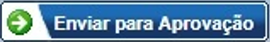 Clicar em OK2. APROVAÇÃO/REPROVAÇÃO (GERENTE EXECUTIVO)Acessar o menu Auditoria > Teste OperacionalSelecionar situação “Aguardando Aprovação 1ª Alçada”: 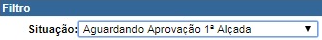 Clicar na lupa 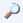 Clicar no link do Nome da AuditoriaAPROVAÇÃO: Acessar aba Relatórios, anexar o relatório digitalizado e assinado pelos auditores na versão “.PDF” e marcá-lo como “versão final”Clicar em 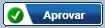 Clicar em Aprovar e Encerrar Auditoria 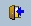 REPROVAÇÃO:Clicar em 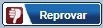 Preencher o campo JustificativaComunicar reprovação para o gerente operacional